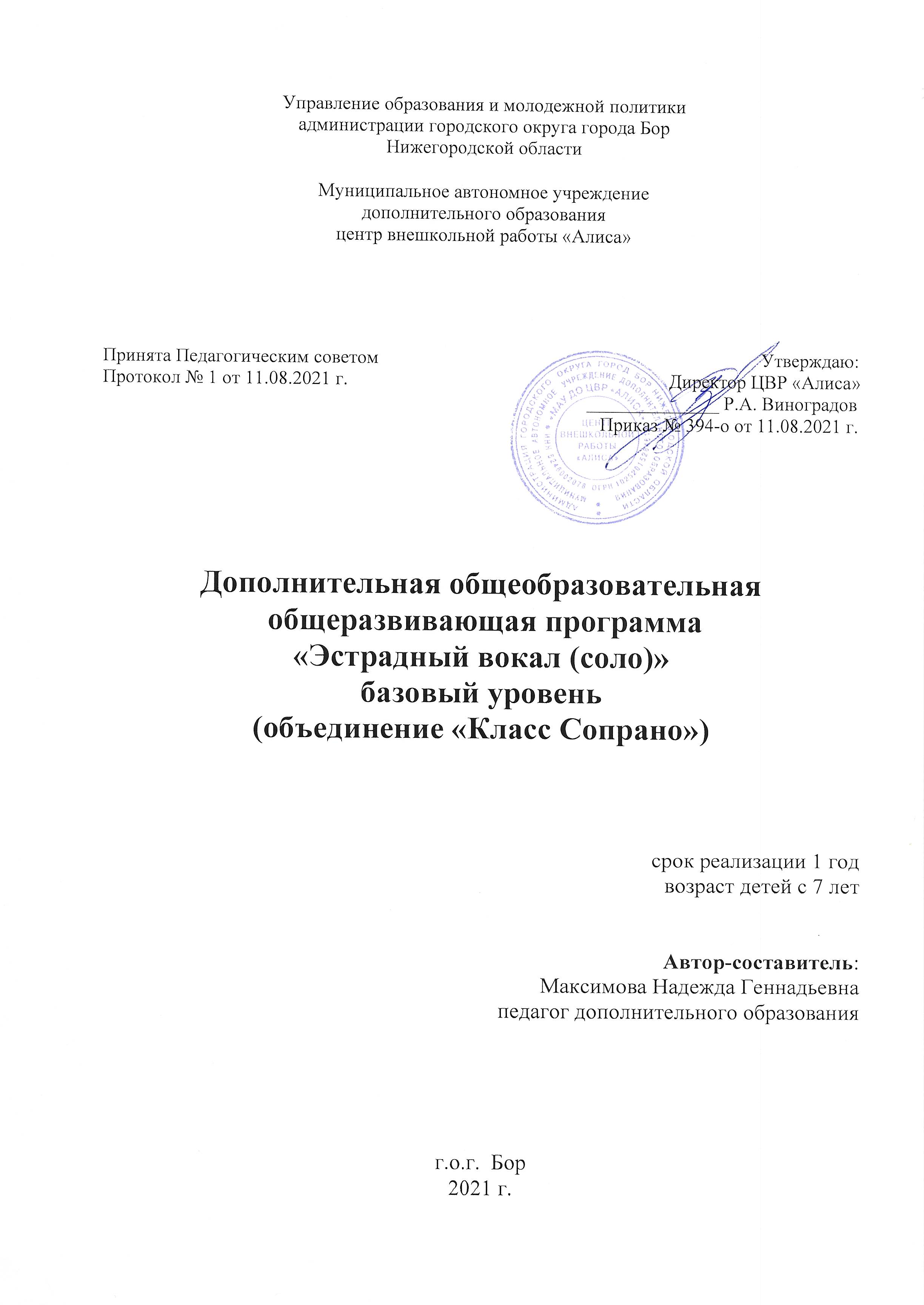 Содержание												         стр.Пояснительная записка	………………………………………………………..3						Учебный план……………………………………………………………….9										Календарно-учебный график………………………………………………10							Рабочая программа…………………………………………………………11						5. Содержание программы	………………………………………………………12				6. Методическое обеспечение рабочей программы…………………………20				     7. Оценочные материалы………………………………………………………26			     8. Список литературы…………………………………………………………..27									Пояснительная записка    	Программа «Современный вокал» базового уровня имеет художественную направленность и предназначена для реализации в учреждениях дополнительного образования.Программа предоставляет возможность детям исполнять произведения различных стилей, жанров и направлений. Она отвечает важной социальной задаче воспитания учащихся на основе приобщения к высоким духовным ценностям на раннем этапе эстетического развития. Репертуар программы базируется на  современных эстрадных песнях и песнях прошлых лет.АктуальностьПрограмма разработана с учетом государственной политики в области дополнительного образования, социальному заказу общества и ориентирована на удовлетворение образовательных потребностей детей и родителей.Многовековая культура вокального пения сохранила народное творчество, органичное сочетание музыки и слова. Музыка черпает из речевой интонации способность выражать эмоции, чувства.  Именно через их постижение и анализ, обучающиеся глубже и полнее понимают суть, назначение искусства в жизни человека и общества, ощутить себя истинными творцами  культуры.Восприятие искусства через пение – важный элемент эстетического наслаждения. Песнопение на Руси всегда отражало, прежде всего, общественное бытиё, мысли и чувства, самые личные, глубоко индивидуальные переживания человека. Отражая действительность и выполняя познавательную функцию, текст песни и мелодия воздействуют на людей, воспитывают человека, формируют его взгляды, чувства. Таким образом, пение способствует формированию общей культуры личности: развивает наблюдательные и познавательные способности, эмоциональную отзывчивость на эстетические явления, фантазию, воображение, проявляющиеся в конкретных формах творческой певческой деятельности; учит анализировать музыкальные произведения; воспитывает чувство патриотизма, сочувствия, отзывчивости, доброты. Всякая деятельность детей и подростков осуществляется успешно тогда, когда они видят и общественную пользу, когда происходит осознание своих возможностей.Новизна За последнее время  наука сделала большой прорыв в изучении физиологии вокального аппарата, звукоизвлечения, сбережения вокального здоровья, связано это с непрерывным развитием медицины и методов исследования. Предмет  «современное пение» предполагает обучение  не только  правильному и красивому исполнению вокальных произведений, но ещё и владению своим голосовым аппаратом, пониманию природы звука воспроизводимого учащимся.   Одна из главных составляющих успешного современного вокалиста – это умение работать с микрофоном, владение  сценическими движением и актёрскими навыками. Педагогическая целесообразность  	Заключается в  освоении вокальной техники и чистоты интонирования; в расширении  и  выравнивании диапазона певческого голоса; знакомство современными приёмами в пении; знакомство с навыками эстрадного сценического искусства и актёрского мастерства.  Наверно самая важная роль данного направления обучения – это преодолеть психологические комплексы, развить свои таланты. Благодаря концертной практике и повышению самооценки в процессе  обучения; создать предпосылки для формирования внутренней мотивации к творческому самовыражению:  привить  ощущение  собственной значимости в обществе, стремиться   к раскрепощению инициативы  и внутренней свободе, к осознанию своих возможностей и развитию целеустремлённости; расширить общий музыкальный кругозор. Отличительные особенности данной программы от уже существующих программиндивидуальное педагогическое воздействие на формирование певческих навыков, обучающихся. Последовательная система теоретических и  практических занятий.программа дополнительного образования основана на постепенном развитии индивидуальных способностей учащихся от простого к сложному.Возраст детей, участвующих в данной программе:Программа рассчитана на детей от 7 лет до 17 лет.Формы и режим занятийОсновной формой учебной и воспитательной работы в классе эстрадного вокала является урок, проводимый 2 раза в неделю по 45  минут .По окончании учебного года проводится контрольное занятие (творческий отчет) перед детьми,  педагогами, родителями, что является стимулом для родителей в обучении своих детей, поскольку поддержка и помощь родителей является одним из самых важных факторов в успешности обучения.Цель и задачи программыЦель - создание условий для творческой самореализации через развитие вокальных способностей детей, приобщение к вокально-песенному искусству.Задачи:	Образовательные:овладение техникой вокального исполнительства (чистое интонирование, дикционные навыки, навыками четкой и ясной артикуляции, ровности звучания голоса на протяжении всего диапазона голоса);овладение навыками художественной выразительности исполнения;умение работать с микрофоном;Развивающие:развитие вокальной культуры, художественного мышления и творческих способностей;развитие голоса: его силы, диапазона, беглости, тембральных и регистровых    возможностей;развитие слуха, музыкальной памяти, чувства метро-ритма;развитие художественного вкуса, оценочного музыкального мышления;Воспитательные:формировать устойчивую мотивацию к самовыражению, как на сцене, так и в жизни путем стимулирования творческой активности способствовать приобретению положительного социального опыта в процессе вокальных занятий и творческой деятельности детей;воспитывать чувство патриотизма, уважения к музыкальной культуре;воспитать серьезное вдумчивое отношение к подбору песенного репертуара.Нормативные сроки освоения программыПрограмма рассчитана на 1 год обучения. 2 часа в неделю, 66 часов в год.Результат программыИтоговым результатом прохождения программы является:чистое интонирование;умение уверенно держаться на сцене;проявление культуры работы на сцене;уверенные вокально-технические данные;знание  физиологии речевого и дыхательного аппаратов, основы гигиены голоса;Организационно-педагогические условия реализации программы Условия набора в коллектив:  	Программа предусматривает успешное усвоение ознакомительной программы «Эстрадный вокал» (соло).Особенности организации образовательного процесса: Занятия проводятся по принципу «от простого к сложному».Формы проведения занятий:Беседа, на которой излагаются теоретические сведения, которые иллюстрируются музыкальными примерами.Практические занятия, занятия – тренировки, занятия, где учащиеся разучивают вокальное произведения.Занятие-постановка, репетиция - отрабатываются концертные номера, развиваются актерские способности детей.Заключительное занятие, завершающее тему – занятие-концерт. Проводится для самих детей, педагогов, гостей.Выездное занятие – посещение концертов, праздников, конкурсов, фестивалей.Каждое занятие строится по схеме:настройка певческих голосов: комплекс упражнений для работы над певческим дыханием дыхательная гимнастика;речевые упражнения;распевание;работа над произведением;анализ занятия;задание на дом.Результат и качество обучения прослеживаются в индивидуальных творческих достижениях обучающихся.Формы организации деятельности учащихся на занятии:  Форма занятий индивидуальная, которой предусмотрена разучивание вокальных композиций, проработка отдельных вокальных элементов, создание репертуара. Форма подведения итогов реализации программы:Промежуточный контроль предполагает пение учебно-тренировочного материала, песен – игр;  показ индивидуальных вокальных навыков. Форма контроля – контрольное занятие; время проведения – декабрь.Итоговый контроль  предполагает следующие знания, умения, навыки: Звукообразование и звуковедение, эмоционально-выразительные исполнительские навыки вокалистов.  Форма контроля – контрольное занятие; время проведения – май.Материально-техническое обеспечение учебного предмета:Компьютер;Акустическая система;Цифровое фортепиано;Зеркало;Микрофоны;Микрофонные стойки;Микрофонные болванки;Усиливающая аппаратура;Методическая литература, наглядные пособия.Учебный плансрок реализации программы 1 годКАЛЕНДАРНЫЙ УЧЕБНЫЙ ГРАФИК4. Рабочая программа обучения модуля 1 года обученияСодержание программы модуля 1 года обученияТема. Вводное занятие Техника безопасности.Правила поведения на занятиях. Инструктаж по технике безопасности, включающий в себя профилактику перегрузки и заболевания голосовых связок. Требования и условия нормальной работы дыхательных органов. Болезни горла и носа: насморк, тонзиллит, фарингит, ларингит и их влияние на голос. Строение голосового аппарата. Мутация голоса (информация дается детям (11-15 лет). Предмутационный, мутационный и постмутационный периоды развития голоса у девочек и мальчиков.Нарушения правил охраны детского голоса: форсированное пение; несоблюдение возрастного диапазона и завышенный вокальный репертуар; неправильная техника пения (использование приёмов, недоступных по физиологическим возможностям детям определённого возраста), большая продолжительность занятий, ускоренные сроки разучивания новых произведений, пение в неподходящих помещениях.Тема. Упражнения для проработки элементов вокального аппарата. Тренировка вокального аппарата отличается от распевания и развития вокальных навыков тем, что на занятии  учащийся прорабатывает с помощью специальных упражнений элементы голосового аппарата обособленно. 4 состояния голосовых связок;Способы атаки звука;Состояния гортани;Проработка элементов для высокой форманты звука;Тренировка мягкого неба (нозальность);Тренировка языка;Тренировка дыхания;Комплексные тренировки.Тема. Певческое дыхание.Тема «певческого дыхания» освещена во всех учебных пособиях и учебниках по предмету «Вокал». Перед педагогом стоит задача не только научить учащегося правильному бесшумному вдоху, но и правильному выдоху, т. к. дыхание  - это основная составляющая образования звука.  Чтобы закрепить умение бесшумного вдоха через нос используюся беззвуковые упражнения.1. Тренаж вдоха. Представляем букет цветов. Сделать спокойный вдох носом, вспомнить приятный аромат. Небольшая задержка. Выдох.Для того чтобы закрепить устойчивое ощущение нижнерёберного дыхания использую на уроке следующее упражнение:2. Отжим. Отжимание от стола. При этом следим за правильным характером вдоха и мгновенной задержкой дыхания. Затем предлагаю ученику повторить вдох стоя, фиксируя руками нижние рёбра и переднюю стенку живота.3.Тренаж выдоха. «Дуем на свечу» - стараемся сохранить ровность выдоха и сконцентрировать струю вдыхательного воздуха, так чтобы свеча не потухла. Не прогибалась в руках.4.  На первом этапе беззвуковые упражнения.5. На втором и третьем этапах, основными упражнениями становятся упражнения-распевания и звуковые упражнения. Они помогают более эффективно вырабатывать певческое дыхание, когда в работе участвуют гортань и другие отделы голосового аппарата.На всем протяжении занятий по вокалу необходимо непременно контролировать и проверять учащегося, насколько он понимает, как правильно «дышать».Тема. Распевания, развитие вокальных навыков.Для вокалиста любого уровня, будь то начинающий вокалист или вокалист прекрасно владеющий голосовым аппаратом, высокого исполнительского уровня очень важны вокальные распевки, вокальные упражнения. Распевание имеет 2 функции 1) Разогревание и настройка голосового аппарата певцов к работе.2) Развитие вокальных навыков, достижения качественного и красивого звучания в произведениях.Распевание организует и дисциплинирует детей, способствует образованию певческих навыков (дыхание, звукообразование, звуковедение, правильное произношение гласных).На распевание отводится в начале 10-15 минут, причём лучше петь стоя.Что бы настроить и сосредоточить детей, привести их в рабочее состояние начинаю распевание как бы с «настройки», прошу детей петь  закрытым ртом. Это упражнение поётся ровно без толчков, на равномерном, непрерывном дыхании, мягкие губы не совсем плотно сомкнутые. Начало звука и его окончание должны быть определёнными. В дальнейшем это упражнение можно петь с ослаблением и усилением звучности.Первые упражнения следует петь очень легко, в середине 1-ой октавы с последующим расширением диапазона. Распевки на слог "ду", " ай-ли, "ей". Все упражнения на начальном этапе поются в медленном темпе, который можно ускорить лишь тогда, когда будут достигнуты легкость звука, чистота интонации и четкость в произнесении гласных и согласных. Распевки на слоги "ай, "ей" помогают развитию дикционно - артикуляционного аппарата и освобождение связок от излишнего напряжения.Распевание можно петь на слоги ма и да. Это упражнение приучит детей округлять и собирать звук, сохранить правильную форму рта при пении гласной «А», а так же следить за активным произношением букв «Н, Д» упругими губами. Очень удобно на слоги лю, ле, потому как это сочетание очень естественно и легко воспроизводится. Здесь нужно следить за произношением согласной «Л», её не будет при слабой работе языка. А гласные «Ю, Е» поются очень близко, упругие губы.Распевание с буквой «И» - также очень полезны. Сама буква светлая очень, помогает уйти от глухого звучания, устранять носовой призвук, естественно при правильном формировании. Развивает энергетику. Хороша для применения в распевках.Также применяются упражнения на пропевание сверху вниз на те же слоги. При таком пении мы следим за формированием верхнего звука, при переходе на полутоны дети должны петь их «узко», иначе остальные звуки потеряют высокую певческую позицию, и интонацию.Тема. Работа над звуковедением и чистотой интонирования.Работа над чистотой и точностью интонирования в пении - одно из основных  условий вокального искусства. Чистоте интонации способствует чёткое осознание чувства «лада». Воспитание ладового восприятия через освоение понятий «мажор» и «минор». Типы звуковедения: 1еgаtо и non 1еgаtо. Очень важно учить детей умению петь протяжно, вырабатывать навык кантилены (тянуть долго и ровно без лишней вибрации звук).Пение staccato. Слуховой контроль за звукообразованием.Естественный, свободный звук без крика и напряжения (форсировки). Округление гласных, способы их формирования в различных регистрах (головное звучание).Добиваться ровного звучания во всем диапазоне детского голоса.На отдельных гласных звуках (или их сочетаний с согласным [y]) находим естественное, непринуждённое, без напряжения и форсирования интонационно чистое и приятное по тембру звучание голоса. Этому соответствует самая удобная часть диапазона голоса для ребёнка - средняя (примарная). Найденное правильное звучание голоса на отдельных участках диапазона (естественных движений голосообразующей системы) перенести на пение других гласных, слогов и целых слов в различных участках диапазона голоса детей. Сила голоса должна быть негромкой, умеренной по звучанию.Путём выполнения многочисленных вариантов певческих упражнений, сохраняя найденную свободную и удобную координацию всех мышечных систем голосового аппарата детей, добиваться автоматизации движений всего голосового аппарата.Пение на прием легато. Исполнение легких песен на закрепление и развитие правильной атаки звука и плавного звуковедения.Тема. Работа над дикцией и артикуляцией.Понятие о дикции и артикуляции. Положение языка и челюстей при пении; раскрытие рта. Соотношение положения гортани и артикуляционных движений голосового аппарата.Развивать согласованность артикуляционных органов, которые определяют качество произнесения звуков речи, разборчивость слов или дикции (умение открывать рот, правильное положение губ, освобождение от зажатости и напряжения нижней челюсти, свободное положение языка во рту). Выработка подвижности артикуляционного аппарата (рот, губы, зубы, язык, челюсти, верхнее и нижнее небо). Артикуляционная гимнастика, тренинг (скороговорки, попевки). Четкое произношение согласных в середине и конце слов, утрирование окончаний. Правильное формирование согласных. Для формирования навыка артикуляции в пении учим детей:-мышечной свободе ротовой полости, лица и шеи;-положению разжатых зубов при пении гласных[ О]и [А]-собранности губ при пении [И ]и [Ю],-округлённости звучания гласной [Я], близкой по вертикальности к формированию гласной [Ё].При пении все гласные округляются, приближаясь по своему звучанию к гласному [О].Выполнение упражнений артикуляционной гимнастики, простукивание и массаж лица в области певческой «маски». А также произнесение чистоговорок и скороговорок.Гимнастика для губ и языка.-покусать кончик языка (4-8 раз)-пожевать язык попеременно с одной стороны и с другой стороны на коренных зубах-пощёлкать языком, меняя конфигурацию рта-толчки языком в верхнюю, нижнюю губы, щёки («Иголочка»).-Упражнение «Щёточка»: чистить зубы круговыми движениями языка, покусать нижнюю губу от одного края до другого. Потом верхнюю.-Упражнение «Обиженное лицо»: вытянуть губы трубочкой, вращение в обе стороны на звуки Н м и т. д.Тема. Корень языка. «Собачка спит» плюс внутренний монолог (высунуть язык и погладить его ложкой, как бы успокаивая его).«Пассажир в автобусе» (поболтать языком на звуки А Э Ы, добиваясь свободы движения).«Лягушка» (язык «выпрыгивает» и «запрыгивает», загибаясь вверх. Темп меняется от медленного к быстрому).«Щелчки языком» (язык присасывается к твёрдому нёбу и со щелчком резким движением опускается).«Змеиное жало» (кончиком платка берётся кончик языка, приподнимается и максимально вытаскивается изо рта)Тема. Сценическое искусство и актёрское мастерство.Сценическое движение, сценическая пластика, актерское взаимодействие – это навыки эстрадного сценического искусства. Для развития навыков предусмотрен просмотр видиозаписи - примера эстрадно-вокальной композиции с включением хореографических элементов, театрализации. Игры и упражнения, развивающие воображение и фантазию. Постановка несложных танцевальных движений. Использование элементов ритмики, сценической культуры. Движения под музыку. Упражнения на мышечное освобождение. Расслабление мышц лица, рук, спины, ног. Пение учебно-тренировочного материала с введением элементов хореографии в рамках жанра эстрадной песни. Знакомство с понятиями: «культура эстрадного мастерства», «музыкальный образ». Тренировочные занятия на формирование навыков сценического мастерства (манера исполнения, вокал, костюм, пластика, поведение на сцене, общение со зрителем). Для реализации музыкального образа, культуры эстрадного мастерства предусмотрены :Упражнения на координацию в пространстве.Упражнения на действия с реальными предметами в условиях вымысла.Игры и упражнения на развитие слуховых восприятий и других сенсорных уменийИгры на развитие ассоциативного и образного мышления.Упражнения на «общение».Игровые упражнения на достижение эмоционального раскрепощения, открытости.Индивидуальная работа с обучающимися по созданию сценического образа исполняемых песен.Тема. Формирование репертуара с учетом индивидуальных навыков учащихся.Репертуар – звуковая карта, на которой видны творческий маршрут певца. От умелого подбора репертуара зависят рост и перспектива развития вокалиста. Чтобы правильно подобрать репертуар, руководитель должен помнить о поставленных задачах и выбранное произведение так же должно быть направлено на отработку некоторых навыков. Репертуар должен отвечать таким требованиям: 1)Носить воспитательный характер 2)Быть высокохудожественным 3)Соответствовать возрасту и пониманию детей 4)Соответствовать возможностям данного исполнителя5) Быть разнообразным по характеру, содержанию 6) Подобранным трудностям, т.е. каждое произведение должно двигать учащегося вперёд в приобретение тех или иных навыков, или закреплять их. Брать сложные и объёмные произведения не следует. Для детей, которые будут петь это, может оказаться неразрешимой задачей, и это обязательно скажется на продуктивности в их работе, и может повлечь за собой утомление, отсутствие интереса к делу, которым они занимаются, в некоторых случаях даже отчуждение от пения вообще (зависит от характера ребёнка). Но сложные произведения должны входить в репертуар, их следует брать с осторожностью и с учётом всей последующей работы. В то же время большое количество легких произведений должно быть в репертуаре ограниченно, так как лёгкая программа не стимулирует профессиональный рост. А так же естественно он должен быть интересен учащемуся, это даёт даже некоторое облегчение в работе, так как дети будут стремится как можно лучше работать и прислушиваться к каждому слову руководителя. И как было сказано выше - произведение должно соответствовать возрастному уровню по тематике. Следует  учитывать вокально-технические возможности поющих и «концертность» репертуара.Тема. Работа с вокальным произведением (Динамика произведения, эмоция, смысл)Важным этапом подготовки вокального произведения к исполнению, после предварительного разучивания музыкального и поэтического текста, является работа над звуковедением и динамикой, от которых зависят цельность, красота и яркость художественного образа.На этом этапе ведётся работа от большого к малому и от малого к большому. А это означает, что в начале работы над правильным звуковедением и над динамикой проводится осмысление формы, в которую композитор облёк поэтический текст, а так же определение наиболее яркого, эмоционального места в динамическом развитии музыки, т.е. динамической кульминации. И, кроме этого, смысловой или по-другому логической кульминации, которая заключена в поэтическом тексте, не всегда совпадающей с динамической. Затем проводится разбор произведения по частям: периодам, куплетам, предложениям и фразам, в которых также выявляется их динамическое и смысловое развитие.При начальном «черновом» исполнении произведения от начала до конца, уже чувствуя форму и, пытаясь показать динамическую и смысловую кульминации, «вырисовывается» образ, появляется понимание целостности произведения и его динамического развития. А далее следует кропотливая работа по небольшим частям, т.е. по предложениям и по фразам. В процессе работы над произведением, начиная с его разбора до полного завершения, необходимо применять весь комплекс приемов. Причем способы их использования тесно связаны с точным “прочтением” авторского текста, во всех деталях и служат конечной цели – раскрытию звукового образа. Такой принцип занятий способствует достижению технической свободы, мастерства.Динамика. Необходимость изменения силы звука, как и использование других средств выразительности, определяется содержанием произведения. Динамический план составляется для каждой фразы и всего произведения в целом. Очень аккуратно необходимо обращаться с forte, особенно на начальном этапе работы над произведением, дабы избежать форсированного звучания. Работу над динамикой необходимо тесно связывать с работой над певческим дыханием и звукообразованием.Методическое обеспечение модуля 1 года обученияПрименяемые методики от простого к сложному переходят одна в другую, образуя неразрывное пространство, позволяющее переходить на новый уровень реализации личностного творческого потенциала учащихся. На каждом новом уровне программа усложняется, хотя этапы остаются прежними: 1. Применение специальных вокальных упражнений при развитии вокальных данных (в первую очередь работаем не над песней, а над проблемами, возникающими при ее исполнении) 2. Приоритетность индивидуального подхода (даже если ребенок стабильно проходит программу, - убедиться, нет ли в нем скрытого потенциала) 3. Использование приемов внутреннего слушания (акцентировать внимание обучающегося на внутренних ощущениях, для закрепления положительного результата) 4. Визуальное, аудиальное и кинестетическое восприятие музыки (учащийся видит, слышит и может определить мягкость, шероховатость и другие кинестетические характеристики звука) 5. Обязательная наработка сценического опыта (цепочка: страх – интерес – комфорт – кураж, при выходе на сцену) 6. Вариативный подход (переход от одного этапа программы к другому, не придерживаясь четкой последовательности)Способы организации обучения вокалу имеет свою структуру, состоящую из соответствующих компонентов. Методами этой структуры являются: словесные – рассказ, объяснение, беседа; наглядные – слуховые, зрительные, пластически-двигательные, словесно-образные; практические – упражнения, практическая работа. Словесные методы обучения занимают ведущее место в системе методов обучения. Для обучения вокалу используются следующие словесные методы: рассказ, объяснение, беседа. Рассказ. Метод устного повествовательного изложения новых знаний педагогом. Рассказ используется на этапе начального изучения технических элементов пения. Это живое, яркое, занимательное, эмоциональное сообщение знаний о пении, певческом голосе, дыхании, функциях работы голосового аппарата и др. в определенной логической последовательности. Рассказ активизирует восприятие, познавательную активность, формирует представления, развивает интересы, любознательность, воображение и мышление. Объяснение. Монологический метод словесного изложения понятий и положений, закономерностей, существенных свойств, принципов действия и протекания певческих процессов. Для обучения вокалу метод объяснения применяется при раскрытии значения основных вокальных терминов и понятий, объяснении принципов действия певческого дыхания, звукообразования, резонанса.Беседа. Диалогический метод изложения и усвоения учебного материала. Его можно применять на разных этапах урока, в разных сочетаниях с другими методами при достижении различных целей обучения. Беседа позволяет с помощью системы вопросов воздействовать как на сознание, так и на подсознание учеников, научить их самокоррекции, что является особенно важным при обучении вокалу, так как процесс звукообразования и певческого дыхания имеет психологическую природу.Наглядные методы обучения. Исследования психологов, психолингвистов, педагогов, специалистов по рекламе отмечают высокую степень восприятия и осмысления информации при единовременном включении всех систем восприятия: зрительной, слуховой, кинестетической, т.е. при расширении системы восприятия. В процессе обучения вокалу рекомендуется использовать следующие наглядные методы: слуховые, зрительные, пластически-двигательные, словесно-образные.Слуховые. Слуховые методы обучения играют важнейшую роль первичных слуховых впечатлений и силу воздействия звуковой среды, в которой ребенок развивается, на формирование детского певческого голоса. Прослушивание учащимися записей вокальных произведений или правильный показ фрагмента музыкального произведения педагогом-вокалистом во время урока имеет огромное значение. Слуховой метод является одним из источников воздействия на сознание и подсознание ребенка, так как правильное представление о звуке способствует правильному звукообразованию. Зрительные. При обучении вокалу данные методы позволяют педагогу продемонстрировать ученикам правильное положение корпуса, головы, плечевого пояса во время пения. Демонстрация учителем активной работы мышц лица при звукообразовании наглядно показывает необходимость использования верхних резонаторов во время пения и позволяет осознать их местоположение. Зрительный метод обеспечивает восприятие как внешних форм, так и внутреннего содержания процесса звукообразования (тактильное ощущение движения мышц «дыхательного пояса»), что очень важно для понимания учениками глубинной сущности закономерностей и принципов действия этого процесса. Пластически-двигательные методы в первую очередь необходимы в целях формирования певческого дыхания. В вокальной практике часто применяется метод, когда ученик может ощущать движение мышц диафрагмы педагога во время пения.Использование данного метода для постановки певческого голоса помогает за очень короткое время в сжатом, концентрированном виде давать большое количество информации, подготовить учащихся с помощью правильных мышечных ощущений к восприятию основ вокального искусства, дать возможность им физиологически почувствовать сущность певческих процессов. Словесно-образные. Вокальная терминология носит ярко выраженный эмоционально-образный характер. Особое место в ней занимают образные выражения, связанные с резонансными вибрационными ощущениями, так как с помощью воображения или представления можно целенаправленно повлиять как на общее состояние и поведение учащегося, так и на работу его голосового аппарата.Практические методы обучения. Методы данной группы способствуют формированию умений и навыков обучаемых. Для обучения вокалу предлагаются следующие практические методы: упражнения и практические работы. Метод упражнений является самым распространенным, наиболее эффективным и приоритетным среди практических методов по закреплению знаний, выработке певческих умений и навыков. Сущность его заключается в систематическом повторении умственных и физических действий, манипуляций, практических операций в процессе обобщающего взаимодействия учеников с учителем в специально организованной индивидуальной деятельности. Данный метод направлен на перевод приобретенных знаний в плоскость практических певческих умений и навыков. Метод практических работ обеспечивает углубление, закрепление и конкретизацию приобретенных умений и навыков. При обучении вокалу практические работы носят учебно-тренировочный характер, это в первую очередь выполнение вокальных упражнений, распевок, затем  исполнение музыкальных произведений. Этот метод применяется в единстве со словесными и наглядными методами обучения. В этом случае они выполняют подготовительную работу: разъясняющие объяснения, личный показ педагога, демонстрация вокальных действий, словесная оценка результатов после исполнения вокального произведения, анализ и выводы на перспективу. Эффективность метода практических работ вытекает из способности учителя вокала правильно формулировать цели и задачи при исполнении музыкального произведения, объяснять их перспективную значимость, помогать ученикам в творческом осмыслении всего объема предстоящей работы, правильно логически выстраивать последовательность выполняемых действий и технологических вокальных операций.       Для выполнения поставленных задач в соответствии с методологическими позициями программа преподавания предусматривает следующие виды занятий:Ознакомление с песней, работа над дыханием:  знакомство с мелодией и словами песни;переписывание текста;ознакомление с характером песни, ритмической основой, жанром,музыкальных фраз кульминации песни;  регулирование вдоха и выдоха.Работа над образованием звука:  проверка усвоения текста песни;работа по закреплению мелодической основы песни;постановка корпуса, головы;рабочее положение артикуляционного аппарата (рот, челюсти, верхнее и нижнее небо);  атака звука;закрепление материала в изучаемой песне.Работа над чистотой интонирования:  проверка усвоения песни и мелодии в целом;слуховой контроль, координирование слуха и голоса во время исполнения по музыкальным фразам;  исполнение музыкальных фраз нефорсированным звуком.Работа над дикцией:  музыкальные распевки в пределах терции в мажоре и миноре;выравнивание гласных и согласных звуков, правильное произношение сочетаний звуков Работа с фонограммой:  повторение ранее усвоенного материала;определение ритмической, тембровой основ аккомпанемента;определение темпа, динамических оттенков;исполнение песни с учетом усвоенного материала.Работа над музыкальной памятью:  музыкальные распевки с учетом расширения звукового диапазона;ритмической основы аккомпанемента;запоминание динамических оттенков мелодии;запоминание тембров аккомпанемента.Работа над сценическим имиджем:  закрепление ранее усвоенного материала;воссоздание сценического образа исполнителя песни;практическое осуществление сценического образа исполняемой песни.Умение работать с микрофоном: технические параметры;восприятие собственного голоса через звуко-усилительное оборудование;Методическое обеспечение модуля 1 год обученияОценочный материал модуля 1 года обученияРезультатом обучения является формирование художественного вкуса, расширение и обогащение музыкального кругозора учащихся, что способствует повышению культурного уровня.В течение учебного года помимо контрольных занятий в конце полугодия и окончания года, возможно проведение концертов, мероприятий для учащихся и родителей и преподавательского состава.К концу года обучающиеся знают:- физиологию голосового аппарата, работу отдельных элементов голосового аппарата; - знают основы сохранности голосового аппарата;- микстование элементов вокального аппарата, - начальные знания о видах вокальностей;Понимают: - представления о работе резонаторов, близости звука, его высокой формантыУмеют:- контролировать выдох при пении;- петь логические фразы на одном дыхании;- в подвижных песнях делать быстрый вдох;- петь без сопровождения отдельные фразы из разучиваемых произведений;- петь легким звуком, без напряжения;- петь выразительно, осмысленно;- уверенно держаться на сцене; знают основные законы сцены- уверенно работают с микрофоном;Диагностика результатов работы по программе связана с демонстрацией достижений обучающихся на отчётных концертах, конкурсах, открытых уроках и т.д.Главный показатель – личностный рост каждого ребенка, его творческих способностей, усвоение музыкального материала, воспитание и развитие навыков творческой, самостоятельной работы, развитие умения творчески реализоваться на сцене, формирование эстетического вкуса.Список литературыДобровольская Н., Орлова Н. «Что надо знать учителю о детском голосе» М.,1999Емельянов В.В.. «Фонопедический метод развития голоса, уровни обучения, последовательность ведения упражнений» Краснодар, 2011.Емельянов В.В. «Развитие голоса. Координация и тренинг», изд «Лань»С-П, 2010 г«Практическое руководство по вокальной работе» М., 2012Школяр, Красильникова, Критская, Усачева, Медушевский, Школяр. «Теория и методика музыкального образования детей» М., 2013Алиев Ю. Б. «Настольная книга учителя музыки» Москва 2002 год.Емельянов В. В. «Развитие голоса: координация и тренинг» Санкт-Петербург 2000 год.Плужников К. «Механика пения» Санкт-Петербург 2004 год.Е. Э. Ордина «Современные вокальные техники» 2020 год.Е. Э. Ордина «Записки вокального тренера» 2021 год.№МодульЧасыОтчетный концертМодуль 1 полугодия 321Модуль 2 полугодия321Итого662ГодобучениясентябрьоктябрьноябрьдекабрьянварьфевральмартапрельмайиюньиюльавгустВс его уч. не де ль/ часо вВсего часов по программе01-0701-0708-1415-2122-2829-0506-1213-1920-2627-0203-0910-1617-2324-3001-0708-1415-2122-2829-0405-1112-1819-2526-0102-0809-1516-2223-0102-0809-1516-2223-2930-0506-1213-1920-2627-3004-1011-1718-2425-3101-0708-1415-2122-2829-0506-1213-1920-2627-0203-0910-1617-2324-30ТеоПра112344567891011121314151617181920212223242526272829303132333435363738394041424344454647484950511 год1222222212222221 1122222211222222211221ККККККККККК6613531 год12222221222222К 112222221122222221122КККККККККККК661353Контрольное занятиеКонтрольное занятиеКонтрольное занятиеКонтрольное занятиеКонтрольное занятиеКонтрольное занятиеКонтрольное занятиеКонтрольное занятиеКонтрольное занятиеКонтрольное занятиеКонтрольное занятиеКонтрольное занятиеКонтрольное занятиеКонтрольное занятиеУчебные часыУчебные часыУчебные часыУчебные часыУчебные часыУчебные часыУчебные часыУчебные часыУчебные часыУчебные часыУчебные часыУчебные часыУчебные часыУчебные часыКаникулыКаникулыКаникулыКаникулыКаникулыКаникулыКаникулыКаникулыКаникулыКаникулыКаникулыКаникулыКаникулыКаникулы№п\пРаздел программыколичество часовколичество часовколичество часовколичество часовформы контроля№п\пРаздел программывсеговсеготеорет.практ.формы контроляВводное занятие. Техника безопасности1110Упражнения для проработки элементов вокального аппарата.183315НаблюдениетекущийПевческое дыхание.6115НаблюдениетекущийРаспевания, развитие вокальных навыков.7116НаблюдениетекущийРабота над звуковедением и чистотой интонирования.122210НаблюдениетекущийРабота над дикцией и артикуляцией.6115Наблюдениетекущий Сценическое искусство и актёрское мастерство.6115НаблюдениетекущийФормирование репертуара с учетом индивидуальных навыков учащихся3112НаблюдениетекущийРабота с вокальным произведением (Динамика произведения, эмоция, смысл)5223НаблюдениетекущийКонтрольное занятие11итоговыйКонтрольное занятие по итогам прохождения образовательной программы11итоговыйитого66131353РазделФормы занятийПрием и методыТехнические средстваФормы подведения итоговВводное занятие. Техника безопасностиобучающеерассказ, беседаУпражнения для проработки элементов вокального аппарата.обучающееОбъяснение, слуховой метод, зрительный метод. Метод практических работФортепиано. Методическая литература, наглядные пособиянаблюдение за выполнением упражнений.Певческое дыхание.обучающее,Зрительные, пластическо-двигательные, метод практических работФортепиано. Методическая литература, наглядные пособия, зеркалонаблюдение за выполнением упражнений.Распевания, развитие вокальных навыков.обучающее,Объяснение, слуховой метод, зрительный метод. Метод практических работФортепиано. Методическая литература, наглядные пособия, зеркало.наблюдение за выполнением упражнений.Работа над звуковедением и чистотой интонирования.обучающее,Объяснение, слуховой метод, зрительный метод. Метод практических работФортепиано. Методическая литература, наглядные пособиянаблюдение за выполнением упражнений.Работа над дикцией и артикуляцией.обучающее,Объяснение, слуховой метод, зрительный метод.Фортепиано. Методическая литература, наглядные пособия, зеркалонаблюдение за выполнением упражнений. Сценическое искусство и актёрское мастерство.обучающее, Рассказ, беседа, зрительный метод, практических работФортепиано. Методическая литература, наглядные пособиянаблюдение за выполнением упражнений.Формирование репертуара с учетом индивидуальных навыков учащихсяОбучающееСловесные методы, практические методы.Фортепиано. Методическая литература, наглядные пособия, акустическая система, микрофонынаблюдение за выполнением упражнений.Работа с вокальным произведением (Динамика произведения, эмоция, смысл)ОбучающееПрактические методыФортепиано. Методическая литература, наглядные пособияАкустическая система, микрофонынаблюдение за выполнением упражнений.Контрольное занятиетворческий отчётметод контроляАкустическая система, микрофонызачётКонтрольное занятие по итогам прохождения образовательной программыОтчетный концертметод контроляАкустическая система, микрофоныконцерт